附件2风景园林部落学术论坛专家委员会文件关于举办全国园林绿化养护管理产业峰会的通知各相关单位：在城市绿化大建设的同时，园林景观存量资产不断累加，据不完全统计，截止2016年底存量资产总值已超过4万亿，年养护投入超过400亿元，园林养护管理工作已经形成一种新的产业。2018年3月12日住建部《全国园林绿化养护概算定额》已颁布实施。为了提高城市绿化养护水平，解决养护难题，引领园林养护产业新发展，促进园林企业转型升级，搭建园林养护人才平台。风景园林部落定于2018年11月14-17日在广西南宁市举办首届全国园林绿化养护管理产业峰会，并启动全国园林绿化养护管理产业联盟成立仪式。本次园林养护管理产业峰会，诚邀您莅临参会并邀请您成为产业联盟成员。相关会议安排如下：一、组织机构㈠主办单位风景园林部落广西壮族自治区花卉协会全国园林绿化养护管理产业联盟（筹）㈡协办单位浙江人文园林股份有限公司广东飘绿植物保护有限公司四川一贝新能源开发有限公司广西深根建设集团有限公司金地园林医生云南省园林行业协会（其他陆续邀约中......）㈢承办单位景创（天津）文化传播有限公司（其他陆续邀约中......）二、会议主题 园林养护产业的发展与变革三、特邀专家张广增：中国风景园林学会植物保护专业委员会主任，长春市园林处原处长。李树华：清华大学建筑学院景观学系教授、博导。姚士才：北京市园林科学研究院高级工程师，享受国务院政府特殊津贴的园林植物修剪专家，建设部园林绿化养护概算定额牵头专家之一。陈宪章：三秦园丁，高级工程师，中国风景园林学会理事，西安市城市管理局原副局长。邳学杰：天津泰达绿化集团有限公司总经理助理，天津滨海新区绿化养护管理有限公司总经理，天津市公园绿地行业协会副会长。张乔松：广州市优秀专家，园艺研究员，广州市园林科研所原首席专家。陈小奎：天津市公园绿地行业协会会长，天津市园林绿化行业协会秘书长，天津生态学会理事，天津风景园林学会理事。丛文卓：北京中科智晟科技有限公司总经理，沈阳建筑大学严寒地域建筑节能研究中心特聘专家，中国国际太阳能十项全能竞赛顾问。（其他专家陆续邀约中……）四、参会单位天津泰达绿化集团有限公司北京京林园林绿化工程有限公司宁夏宁苗生态园林（集团）股份有限公司昆山合纵生态科技有限公司郑州高新富迪园林绿化有限公司东方四季（北京）苗木股份有限公司沈阳分公司北京佳林佳绿色环保技术开发有限公司陕西秦石园林绿化养护有限公司上海金山·浙江嘉善娜塔栎产业联合会（筹）裕华生态环境有限公司弘艺规划建筑设计院有限公司北京润泽广生园林绿化工程有限公司锦州市园林集团……（陆续招募中……）五、会议时间安排六、参会须知会议收取会务费：1680元/人（含专家讲课费、服务费、资料费、场地费等）。会议期间住宿费交通费自理（住宿酒店会务组可统一安排，费用自理）。 汇款附言请注明：养护峰会+汇款单位汇款账号:02170301040017861开户名：景创（天津）文化传播有限公司开户行：中国农业银行天津富民路支行七、参会人员1、致力于园林绿化养护管理事业的企事业单位负责人；2、各城市园林绿化管理部门领导及管理人员；3、支持、推动园林绿化养护管理事业发展的施工企业领导及绿地养护管理部门负责人；4、公园管理部门管理人员；5、智慧化养护管理及技术创新团队负责人；6、农药、肥料、园林机械、工具等园林养护品生产企业负责人。八、其他事项安排本次峰会为企业宣传提供80㎝×180㎝易拉宝一份，席位有限，有意者可与会务组联系。报名方式为保证峰会活动顺利进行，请务必于峰会开始前5天报名。会务组联系人：李老师15522218731；赵老师18622180223；陈老师13920025457报名邮箱：fjylbl@163.com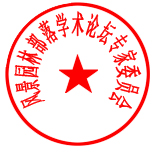 二〇一八年八月一日会议回执：请发邮件到fjylbl@163.com或加“fjylbl”微信订阅号直接报名11月14日会议报到（13:00-19:00）11月15-16日全国园林绿化养护管理产业峰会11月17日会议结束，返程基本信息基本信息基本信息基本信息基本信息基本信息姓名性别性别单位职务职务会务费开具发票详细资料信息□普票□专票开 票 名 称（必填）会务费开具发票详细资料信息□普票□专票纳税人识别号（必填）会务费开具发票详细资料信息□普票□专票地      址会务费开具发票详细资料信息□普票□专票电      话会务费开具发票详细资料信息□普票□专票开  户  行会务费开具发票详细资料信息□普票□专票账      号电话E-mail是否需要安排住宿 是，单人一间（   ）； 是，合住一间（   ）；不需要 （   ） 是，单人一间（   ）； 是，合住一间（   ）；不需要 （   ） 是，单人一间（   ）； 是，合住一间（   ）；不需要 （   ） 是，单人一间（   ）； 是，合住一间（   ）；不需要 （   ） 是，单人一间（   ）； 是，合住一间（   ）；不需要 （   ）其他问题或内容补充其他问题或内容补充其他问题或内容补充其他问题或内容补充其他问题或内容补充其他问题或内容补充可微信扫描右侧二维码手机在线报名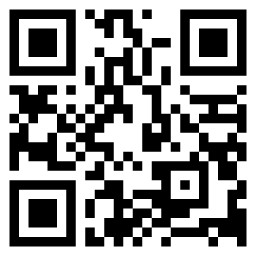 可微信扫描右侧二维码手机在线报名可微信扫描右侧二维码手机在线报名可微信扫描右侧二维码手机在线报名可微信扫描右侧二维码手机在线报名可微信扫描右侧二维码手机在线报名